NAZIV NARUČITELJA: Zavod za javno zdravstvo Varaždinske županije (dalje u tekstu Naručitelj), Sjedište: Ivana Meštrovića 1/11, 42 000 Varaždin, OIB: 20184981156PREDMET NABAVE: ___________________________________________________________EVIDENCIJSKI BROJ NABAVE: ___________________________________________________ROK ZA DOSTAVU PONUDA: dd.mm.gg. do ______ sati.POTVRDA O PRIMITKUPotvrđujemo primitak ponude u papirnatom obliku:Ponuditelj: __________________________________________________________________Datum i vrijeme zaprimanja: ____________________________________________________                                                                                           Ovlaštena osoba Naručitelja za Urudžbeni zapisnik:                                                                                              _________________________________________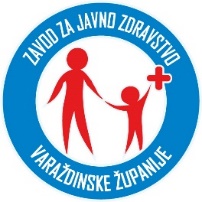 ZAVOD ZA JAVNO ZDRAVSTVO                                                                                               VARAŽDINSKE ŽUPANIJE